Прокуратура Ленинского района г. Ульяновска разъясняет:Предлагается усилить административную ответственность за несоблюдение юридическими лицами и индивидуальными предпринимателями уведомительного порядка осуществления предпринимательской деятельностиПроектом, в частности, увеличиваются размеры штрафов за данное правонарушение, устанавливается ответственность за несообщение сведений об изменениях в части уведомлений о начале осуществления предпринимательской деятельности в уполномоченный орган государственного контроля (надзора) в случае, если такое сообщение является обязательным, а также за повторное нарушение установленного порядка представления уведомлений. Кроме того, срок давности привлечения к административной ответственности за данное правонарушение увеличивается до шести месяцев. Прокуратура Ленинского района г. Ульяновска разъясняет:По 31 декабря 2024 года продлевается проведение эксперимента по консультированию Росприроднадзором о соответствии деятельности, планируемой к осуществлению при реализации инвестиционных проектов, требованиям законодательства в области охраны окружающей среды и природопользования Соответствующие изменения внесены в постановление Правительства от 1 декабря 2022 г. N 2200, устанавливающее порядок проведения указанного эксперимента. Прокуратура Ленинского района г. Ульяновска разъясняет:Содействие развитию инфраструктуры субъектов РФ отнесено к функциям Фонда развития территорий Также участие Фонда закреплено в Правилах отбора инфраструктурных проектов, источником финансового обеспечения которых являются бюджетные кредиты из федерального бюджета. Кроме того, установлено, что в случае если условиями соглашения о реализации инфраструктурных проектов предусмотрена возможность привлечения Фонда развития территорий к осуществлению мероприятий по мониторингу реализации таких проектов, отдельные сведения, предусмотренные Правилами, утвержденными постановлением Правительства РФ от 14.07.2021 N 1190, подлежат также направлению в Фонд. Прокуратура Ленинского района г. Ульяновска разъясняет:Установлен порядок осуществления деятельности по восстановлению пропускной способности русел рек, использования извлеченного донного грунта при угрозе возникновения чрезвычайной ситуации или при возникновении чрезвычайной ситуации При получении исполнительным органом субъекта РФ (органом местного самоуправления) информации о возможном опасном природном (гидрометеорологическом) явлении на соответствующей территории от Росгидромета и (или) его подведомственных учреждений, а также от федерального органа исполнительной власти, уполномоченного на решение задач в области защиты населения и территорий от чрезвычайных ситуаций, и введении высшим должностным лицом субъекта РФ (главой местной администрации муниципального образования) режимов повышенной готовности или чрезвычайной ситуации высшее должностное лицо субъекта РФ (глава местной администрации муниципального образования) вправе дать указание о проведении мероприятий на водных объектах при угрозе возникновения или возникновении чрезвычайной ситуации. Настоящее постановление вступает в силу с 1 сентября 2024 года. Признается утратившим силу постановление Правительства от 6 мая 2015 г. N 440 "Об использовании грунта, извлеченного при проведении дноуглубительных, гидротехнических работ, для предотвращения негативного воздействия вод при возникновении чрезвычайных ситуаций и ликвидации последствий таких ситуаций". Прокуратура Ленинского района г. Ульяновска разъясняет:С 1 сентября 2024 г. вносятся изменения в правила маркировки молочной продукции В частности, уточняется порядок представления сведений о кодах идентификации, и (или) кодах идентификации групповых упаковок, и (или) кодах идентификации транспортных упаковок меньшего уровня вложенности, входящих в транспортную упаковку, при осуществлении ввода в оборот молочной продукции, дополняются основания для отказа во внесении в информационную систему мониторинга сведений, представляемых участниками оборота молочной продукции, уточняется порядок регистрации молочной продукции в информационной системе мониторинга, корректируются сроки передачи сведений в информационную систему мониторинга. Прокуратура Ленинского района г. Ульяновска разъясняет:С 1 сентября 2024 г. в некоторые акты Правительства РФ вносятся изменения, касающиеся использования электронной цифровой подписи при обороте товаров, подлежащих обязательной маркировке Установлено, в частности, что электронные документы, автоматически формируемые и представляемые участниками оборота товаров в информационную систему мониторинга, за исключением заявления о регистрации участника оборота товаров, заявки на тестирование информационного взаимодействия и заявки на доступ к устройству регистрации эмиссии, могут быть подписаны усиленной квалифицированной электронной подписью этого участника оборота товаров, который осуществляет функции оператора соответствующей информационной системы, с применением средств электронной подписи, используемых для автоматического создания электронных подписей. Также уточняется, что участники оборота товаров должны, в числе прочего, владеть квалифицированным сертификатом ключа проверки электронной подписи, соответствующим ключу электронной подписи, позволяющему создавать усиленную квалифицированную электронную подпись. Прокуратура Ленинского района г. Ульяновска разъясняет:1 сентября 2024 г. устанавливается перечень объектов, предназначенных для осуществления рекреационной деятельности на землях рекреационного назначенияВ перечень включены, в числе прочего, гостиницы и иные средства размещения, площадки для массовых мероприятий, летние кинотеатры, музеи, лагеря отдыха и оздоровления детей, аттракционы, аквапарки, бассейны, пляжи и инфраструктура для организации пляжного отдыха, горнолыжные комплексы и лыжные трассы, объекты общественного питания, зоопарки, объекты коммунально-бытовой, транспортной и инженерной инфраструктуры (в том числе магазины, билетные кассы, фотоателье, контейнеры-мусоросборники, урны, прачечные, химчистки, парикмахерские, стоянки автомобильного транспорта). Прокуратура Ленинского района г. Ульяновска разъясняет:Расширен перечень индикаторов риска нарушения обязательных требований при осуществлении федерального государственного пожарного надзора Указанный перечень дополнен следующими индикаторами риска: наличие у органа государственного пожарного надзора заключения о независимой оценке пожарного риска с выводом о невыполнении требований пожарной безопасности и (или) несоблюдении противопожарного режима и одновременное наличие расчета по оценке пожарного риска, поступившего в орган государственного пожарного надзора в течение года, предшествующего году поступления указанного заключения, содержащего выводы о непревышении нормативного значения величины индивидуального пожарного риска; наличие у органа государственного пожарного надзора заключения о независимой оценке пожарного риска с выводом о выполнении требований пожарной безопасности и соблюдении противопожарного режима и одновременное наличие расчета по оценке пожарного риска, поступившего в орган государственного пожарного надзора в течение года, предшествующего году поступления указанного заключения, содержащего выводы о превышении нормативного значения величины индивидуального пожарного риска. Прокуратура Ленинского района г. Ульяновска разъясняет:1 сентября 2024 г. устанавливается перечень объектов, предназначенных для осуществления рекреационной деятельности на землях рекреационного назначенияВ перечень включены, в числе прочего, гостиницы и иные средства размещения, площадки для массовых мероприятий, летние кинотеатры, музеи, лагеря отдыха и оздоровления детей, аттракционы, аквапарки, бассейны, пляжи и инфраструктура для организации пляжного отдыха, горнолыжные комплексы и лыжные трассы, объекты общественного питания, зоопарки, объекты коммунально-бытовой, транспортной и инженерной инфраструктуры (в том числе магазины, билетные кассы, фотоателье, контейнеры-мусоросборники, урны, прачечные, химчистки, парикмахерские, стоянки автомобильного транспорта). Прокуратура Ленинского района г. Ульяновска разъясняет:Расширен перечень индикаторов риска нарушения обязательных требований при осуществлении федерального государственного пожарного надзора Указанный перечень дополнен следующими индикаторами риска: наличие у органа государственного пожарного надзора заключения о независимой оценке пожарного риска с выводом о невыполнении требований пожарной безопасности и (или) несоблюдении противопожарного режима и одновременное наличие расчета по оценке пожарного риска, поступившего в орган государственного пожарного надзора в течение года, предшествующего году поступления указанного заключения, содержащего выводы о непревышении нормативного значения величины индивидуального пожарного риска; наличие у органа государственного пожарного надзора заключения о независимой оценке пожарного риска с выводом о выполнении требований пожарной безопасности и соблюдении противопожарного режима и одновременное наличие расчета по оценке пожарного риска, поступившего в орган государственного пожарного надзора в течение года, предшествующего году поступления указанного заключения, содержащего выводы о превышении нормативного значения величины индивидуального пожарного риска. Прокуратура Ленинского района г. Ульяновска разъясняет:Актуализирована форма документа, подтверждающего строительство или реконструкцию объекта ИЖС, в результате которых общая площадь жилого помещения увеличивается не менее чем на учетную норму площади жилого помещения, устанавливаемую в соответствии с жилищным законодательствомФорма утверждена в соответствии с Постановлением Правительства РФ от 18.08.2011 N 686 "Об утверждении Правил выдачи документа, подтверждающего проведение основных работ по строительству (реконструкции) объекта индивидуального жилищного строительства, по реконструкции дома блокированной застройки, осуществляемых с привлечением средств материнского (семейного) капитала". Признан не подлежащим применению приказ Минстроя России от 8 июня 2021 г. N 362/пр, регулирующий аналогичные правоотношения. Прокуратура Ленинского района г. Ульяновска разъясняет:Разъяснены особенности внесения платы за принадлежащие одному собственнику жилые помещения в многоквартирном доме Сообщается, в частности, что основание и порядок внесения платы за жилое помещение определены статьей 155 ЖК РФ, из содержания которой можно сделать вывод о том, что платежные документы на внесение платы за жилое помещение и коммунальные услуги предоставляются собственнику жилого помещения в многоквартирном доме. При этом собственник нескольких помещений в многоквартирном доме вправе обратиться в адрес лица, осуществляющего управление многоквартирным домом, в целях заключения с ним единого договора на внесение платы за жилое помещение и коммунальные услуги в отношении принадлежащих ему помещений в многоквартирном доме и, соответственно, получения платежного документа в соответствии с договором. Прокуратура Ленинского района г. Ульяновска разъясняет:ФАС России разъясняет особенности подключения (технологического присоединения) домовладений, расположенных в границах территории садоводства, к газораспределительным сетям в рамках догазификации Документ подготовлен в связи с вступлением в силу Постановления Правительства РФ от 16.04.2024 N 484 "О внесении изменений в некоторые акты Правительства Российской Федерации", предусматривающего изменения, касающиеся расширения программы догазификации в отношении домовладений, расположенных в границах территории ведения гражданами садоводства для собственных нужд. Прокуратура Ленинского района г. Ульяновска разъясняет:Предложен механизм предоставления дополнительного дня отдыха за работу в выходной или нерабочий праздничный день В соответствии с законопроектом такой день отдыха может быть использован в течение года со дня работы в выходной или праздничный день либо присоединен к отпуску. Также устанавливается порядок повышенной оплаты неиспользованного дополнительного дня (дней) отдыха в день увольнения. Предполагается, что закон вступит в силу с 1 марта 2025 года. Прокуратура Ленинского района г. Ульяновска разъясняет:Утверждены справочники, используемые в сфере трудовой миграции и социальной защиты Справочники включены в состав ресурсов единой системы нормативно-справочной информации ЕАЭС и применяются с даты вступления настоящего Решения в силу. Использование кодовых обозначений справочников является обязательным при реализации общих процессов в рамках Союза в сфере трудовой миграции. Настоящее Решение вступает в силу по истечении 90 календарных дней с даты его официального опубликования. Прокуратура Ленинского района г. Ульяновска разъясняет:Даны разъяснения по вопросу о праве педагогических работников, занимающих должность "советник директора по воспитанию и взаимодействию с детскими общественными объединениями", на ежегодный основной удлиненный оплачиваемый отпуск Сообщается, в частности, что Постановление Правительства РФ от 3 апреля 2024 г. N 415 "О ежегодных основных удлиненных оплачиваемых отпусках" (далее - Постановление N 415), устанавливающее продолжительность ежегодных основных удлиненных оплачиваемых отпусков работникам, замещающим должности педагогических работников, в том числе должность "советник директора по воспитанию и взаимодействию с детскими общественными объединениями", вступает в силу с 1 сентября 2024 года. Пунктом 2 Постановления N 415 предусмотрено, что оно распространяется на правоотношения, возникшие со дня вступления в силу Постановления Правительства РФ от 21 февраля 2022 г. N 225 "Об утверждении номенклатуры должностей педагогических работников организаций, осуществляющих образовательную деятельность, должностей руководителей образовательных организаций", в части указанной должности педагогического работника, то есть со 2 марта 2022 года. Таким образом, педагогические работники, занимающие должность "советник директора по воспитанию и взаимодействию с детскими общественными объединениями", имеют право на отпуск продолжительностью, установленной Постановлением N 415, в том числе за периоды работы со 2 марта 2022 г. по 31 августа 2024 г., с 1 сентября 2024 года. Прокуратура Ленинского района г. Ульяновска разъясняет:Верховным Судом представлен обзор судебной практики рассмотрения гражданских дел, связанных с нарушением авторских и смежных прав в сети "Интернет"В обзоре, охватывающем практику рассмотрения судами общей юрисдикции и арбитражными судами дел по указанным спорам в 2019 - 2023 годах, приведены, в частности, следующие правовые позиции: - права на музыкальное произведение с текстом, являющееся единым объектом, подлежат защите в случае неправомерного использования данного текста в сети "Интернет" в составе другого музыкального произведения с текстом; - дизайн сайта в сети "Интернет" может быть отнесен к объектам авторского права, если судом установлено, что эта форма выражения информации является результатом творческого труда автора; - предоставление права использования объекта авторских и (или) смежных прав на определенном сайте в сети "Интернет" само по себе не подразумевает разрешения лицензиату использовать данный объект на иных сайтах; - течение срока исковой давности по требованию о взыскании компенсации за нарушение авторских прав в сети "Интернет" начинается не с момента неправомерного размещения объекта авторских прав в сети "Интернет", а со дня, когда обладатель исключительного права узнал или должен был узнать о нарушении своего права и о том, кто является надлежащим ответчиком. Прокуратура Ленинского района г. Ульяновска разъясняет:Верховным Судом проведено обобщение практики рассмотрения судами в 2023 году дел об усыновлении детей - граждан РФ иностранцами, а также гражданами РФ, постоянно проживающими за ее пределами Обобщение судебной практики показало, что при рассмотрении указанной категории дел судами соблюдаются требования действующего законодательства, регулирующего вопросы усыновления детей, а также учитываются разъяснения, данные в постановлении Пленума Верховного Суда от 20 апреля 2006 года N 8 "О применении судами законодательства при рассмотрении дел об усыновлении (удочерении) детей" с изменениями, внесенными постановлением Пленума Верховного Суда от 17 декабря 2013 года N 37. В частности, отмечено следующее: - учитывая положения статьи 57 СК РФ и статьи 12 Конвенции о правах ребенка, все суды в судебном заседании обязательно выясняли мнение детей, достигших возраста десяти лет, по вопросу их усыновления; - если суд приходил к выводу о том, что дети более младшего возраста в силу своего развития могут сформулировать свои взгляды по вопросам их усыновления, то они также опрашивались в судебном заседании; - суды во всех случаях проверяли, отвечают ли возраст усыновляемого и состояние его здоровья рекомендациям, которые даны усыновителям в социально-психологическом отчете или в свидетельстве о способности быть усыновителями; - по всем делам судами исследовался вопрос о прохождении кандидатами в усыновители подготовки в порядке, установленном пунктом 6 статьи 127 СК РФ. Прокуратура Ленинского района г. Ульяновска разъясняет:Актуализированы формы мониторинга реализации субъектами РФ региональных программ капитального ремонта общего имущества в многоквартирных домах Приказ издан в целях совершенствования организации постоянного и системного мониторинга реализации региональных программ капитального ремонта общего имущества в многоквартирных домах, расположенных на территории РФ. Прокуратура Ленинского района г. Ульяновска разъясняет:В некоторые законодательные акты внесены изменения, направленные на актуализацию положений, регулирующих вопросы трудоустройства отдельных категорий граждан Законодательные акты приводятся в соответствие с Федеральным законом от 12 декабря 2023 года N 565-ФЗ "О занятости населения в Российской Федерации". Законом, в частности, уточнены положения, касающиеся организации специальных рабочих мест для инвалидов, профессиональной ориентации несовершеннолетних, содействия занятости детей-сирот, а также лиц, направленных в органы службы занятости уголовно-исполнительной инспекцией. Прокуратура Ленинского района г. Ульяновска разъясняет:Предлагается уточнить положения Трудового кодекса РФ и предусмотреть запрет на заключение срочных трудовых договоров с руководителями структурных подразделений организаций Законопроектом разграничивается статус руководителя организации и руководителя отдельных структурных подразделений организации, а также корректируются вопросы заключения трудового договора с руководителем организации. В пояснительной записке к законопроекту отмечено, что его принятие позволит сформировать единый подход к истолкованию понятия "руководитель организации", а также обеспечить недопущение заключения срочного трудового договора с работником, замещающим должность руководителя структурного подразделения организации. Заключенные до вступления указанных поправок в силу срочные трудовые договоры с руководителями структурных подразделений организаций будут считаться заключенными на неопределенный срок. Законопроект разработан во исполнение Постановления Конституционного Суда РФ от 19 декабря 2023 года N 59-П. Прокуратура Ленинского района г. Ульяновска разъясняет:Организации, осуществляющие деятельность в приоритетных отраслях экономики, могут претендовать на получение субсидии в целях компенсации затрат, связанных с трудоустройством отдельных категорий граждан Соответствующее дополнение внесено в правила предоставления субсидий Фондом пенсионного и социального страхования РФ в 2024 году. Указанные выше организации должны соответствовать установленным требованиям, предъявляемым к среднемесячному размеру вознаграждений, начисленных в пользу работников, к размеру реализуемого проекта (объем вложений в проект в течение всего срока реализации должен превышать 3 млрд. рублей), а также к объему производства продукции (выполнения работ, оказания услуг) и численности привлекаемых работников (не менее 100 человек). Прокуратура Ленинского района г. Ульяновска разъясняет:С 1 сентября 2024 года подлежат применению новые правила выполнения работодателем квоты для приема на работу инвалидов Предусмотрено, что выполнение работодателем квоты для приема на работу инвалидов обеспечивается в случаях наличия: заключенного трудового договора с инвалидом на рабочее место непосредственно у работодателя (при трудоустройстве одного инвалида I группы исполнение квоты считается кратным 2 рабочим местам для трудоустройства инвалидов); заключенного трудового договора между инвалидом и иной организацией, заключившей соглашение о трудоустройстве инвалида с работодателем, которому установлена квота; заключенного трудового договора между инвалидом и ИП, заключившим соглашение; договора возмездного оказания услуг или иного договора с организацией, обеспечивающей для группы организаций выполнение квоты посредством заключения соглашения с иной организацией или ИП, заключенного трудового договора между инвалидом и иной организацией, ИП. Также документом утверждены правила заключения соглашения о трудоустройстве инвалидов. Оно заключается между работодателем, которому установлена квота для приема на работу инвалидов, и организацией, включая общественные объединения инвалидов и образованные ими организации, и индивидуальным предпринимателем. Установлена форма указанного соглашения. Настоящее постановление вступает в силу с 1 сентября 2024 года. Утвержденные им правила действуют до 1 сентября 2030 года. Признается утратившим силу постановление Правительства от 14 марта 2022 г. N 366 "Об утверждении Правил выполнения работодателем квоты для приема на работу инвалидов при оформлении трудовых отношений с инвалидом на любое рабочее место".  Расширен перечень субъектов РФ, привлечение трудовых ресурсов в которые является приоритетным В перечень включены в том числе Республика Карелия, Пермский край, Иркутская область, Ленинградская область. Прокуратура Ленинского района г. Ульяновска разъясняет:С 1 сентября 2024 года устанавливаются новые формы предоставления работодателями обязательной информации в государственную службу занятости Установлены следующие формы, в том числе: информация о принятии (об изменении, отмене) решения о ликвидации организации, прекращении деятельности индивидуальным предпринимателем, сокращении численности или штата работников организации, индивидуального предпринимателя и возможном расторжении трудовых договоров; информация о введении (об изменении, отмене) работодателем режима неполного рабочего дня (смены) и (или) неполной рабочей недели; информация о простое; информация о выполнении квоты для приема на работу инвалидов. Прокуратура Ленинского района г. Ульяновска разъясняет:С 1 сентября 2024 г. применяется актуализированный профессиональный стандарт "Специалист по надзору и контролю за соблюдением норм содержания объектов железнодорожной инфраструктуры" Целью профессиональной деятельности данных специалистов является обеспечение содержания объектов железнодорожной инфраструктуры в состоянии, обеспечивающем безопасность движения поездов. Признается утратившим силу приказ Минтруда России от 21 сентября 2020 г. N 627н, которым утвержден аналогичный стандарт. Настоящий приказ действует до 1 сентября 2030 г. Прокуратура Ленинского района г. Ульяновска разъясняет:Увольнение работника, отказавшегося от продолжения работы в другой местности, при отсутствии у работодателя возможности предоставить ему другую работу в той же местности, должно осуществляться по правилам, предусмотренным для случаев ликвидации организацииНе противоречащими Конституции РФ признаны взаимосвязанные части первая - четвертая статьи 74 и пункт 7 части первой статьи 77 ТК РФ, поскольку по своему конституционно-правовому смыслу они не предполагают изменения работодателем в одностороннем порядке определенного сторонами условия трудового договора о рабочем месте работника, расположенном в другой, отличной от места нахождения работодателя, местности, если это сопряжено с изменением данной местности, а также увольнения такого работника в случае его отказа от продолжения работы в иной местности, чем та, где он работал ранее, по основанию, предусмотренному пунктом 7 части первой статьи 77 ТК РФ. При отказе работника от продолжения работы на ином рабочем месте, расположенном в другой местности, его увольнение - при отсутствии у работодателя возможности предоставить ему другую работу в той же местности (как вакантную должность или работу, соответствующую квалификации работника, так и вакантную нижестоящую должность или нижеоплачиваемую работу), которую работник может выполнять с учетом его состояния здоровья, - должно осуществляться по правилам, предусмотренным для случаев ликвидации организации, т.е. по основанию, предусмотренному пунктом 1 части первой статьи 81 ТК РФ, с предоставлением работнику соответствующих гарантий. Прокуратура Ленинского района г. Ульяновска разъясняет:С 1 сентября 2024 года упрощается порядок допуска организаций к деятельности по проведению специальной оценки условий труда В частности, в заявлении о регистрации в реестре организаций, проводящих СОУТ, не нужно будет указывать ОГРН. Уточняется вид электронной подписи, которой подписывается заявление о регистрации в реестре. Информирование о принятом по результатам рассмотрения заявления о регистрации решении будет осуществляться в день его принятия, а срок рассмотрения заявления о регистрации не сможет продлеваться. Прокуратура Ленинского района г. Ульяновска разъясняет:Уточнен размер вознаграждения педагогическим работникам за классное руководство Так, ежемесячное денежное вознаграждение за классное руководство (кураторство) в населенных пунктах с численностью населения менее 100 тыс. человек установлено в размере 10000 рублей, а в населенных пунктах с численностью населения 100 тыс. человек и более - в размере 5000 рублей. Действие настоящего постановления распространяется на правоотношения, возникшие с 1 марта 2024 года. Прокуратура Ленинского района г. Ульяновска разъясняет:Предлагается продлить для многодетных семей возможность полного или частичного погашения обязательств по ипотечному жилищному кредиту (займу) за счет господдержки Речь идет о родителях - гражданах РФ, у которых в период с 1 января 2019 года по 31 декабря 2030 года родились третий ребенок или последующие дети и которые являются заемщиками по ипотечному жилищному кредиту (займу). В рамках господдержки предоставляется возможность полного или частичного погашения обязательств по ипотечному жилищному кредиту (займу) в размере задолженности, но не более 450 тысяч рублей. Кредитный договор (договор займа) должен быть заключен до 1 июля 2031 года. Прокуратура Ленинского района г. Ульяновска разъясняет:Установлен порядок предоставления единовременной социальной выплаты для приобретения или строительства жилого помещения родственникам погибших сотрудников отдельных государственных органов - участников СВО Правила предоставления единовременной социальной выплаты для приобретения или строительства жилого помещения, утвержденные постановлением Правительства РФ от 24.04.2013 N 369, приведены в соответствие с Федеральным законом от 25.12.2023 N 659-ФЗ. Прокуратура Ленинского района г. Ульяновска разъясняет:Определены категории физлиц, которые подлежат освобождению от уплаты комиссионного вознаграждения при перечислении платы за ЖКУ Распоряжением определено 5 категорий, в числе которых: лица старше 18 лет, входящие в состав многодетной семьи; пенсионеры; инвалиды, ветераны боевых действий; члены семей погибших (умерших) инвалидов войны, участников ВОВ и ветеранов боевых действий. Распоряжение вступает в силу с 1 июля 2024 г. Прокуратура Ленинского района г. Ульяновска разъясняет:Скорректирован перечень лиц, имеющих право на получение сертификата на маткапитал Изменения в Правила выдачи государственных сертификатов на маткапитал внесены в целях реализации положений Федерального закона от 25 декабря 2023 г. N 634-ФЗ, которыми установлено, что дополнительные меры государственной поддержки предоставляются только лицам, имеющим российское гражданство на день рождения ребенка, и только при условии, что ребенок приобрел российское гражданство по факту рождения. Прокуратура Ленинского района г. Ульяновска разъясняет:Установлен порядок выбора уполномоченным органом кандидатуры арбитражного управляющего при направлении в арбитражный суд заявления о признании должника банкротомТакже предусмотрены правила расчета баллов арбитражных управляющих и баллов саморегулируемых организаций арбитражных управляющих в целях выбора федеральным органом исполнительной власти, уполномоченным на представление в деле о банкротстве и в процедурах, применяемых в деле о банкротстве, требований об уплате обязательных платежей и требований РФ по денежным обязательствам, в том числе по выплате капитализированных платежей, кандидатуры арбитражного управляющего при направлении в арбитражный суд заявления о признании должника банкротом. Постановление вступает в силу по истечении 6 месяцев со дня его официального опубликования. Прокуратура Ленинского района г. Ульяновска разъясняет:Рассмотрен вопрос об удостоверении доверенности на получение сведений из ЕГРН, выданной арбитражным управляющим Сообщается, что для получения сведений, содержащихся в ЕГРН, в том числе ограниченного доступа, представителем арбитражного управляющего должен быть представлен оригинал (либо копия) нотариально удостоверенной доверенности (при этом верность копии такой доверенности в виде бумажного документа должна быть засвидетельствована в нотариальном порядке). Прокуратура Ленинского района г. Ульяновска разъясняет:Ко второму чтению подготовлен законопроект о продлении для многодетных семей возможности полного или частичного погашения обязательств по ипотечному жилищному кредиту (займу) за счет господдержки В частности, предусматривается, что выплата не может быть использована на приобретение жилого помещения, признанного на дату приобретения в установленном порядке непригодным для проживания. Также предусматривается, что в случае, если кредитный договор заключен гражданином в целях приобретения объекта недвижимости, ранее являвшегося обеспечением обязательств другого гражданина по ипотечному жилищному кредиту, в отношении которого ранее были реализованы меры государственной поддержки, данный гражданин вправе обратиться за предоставлением мер поддержки только по истечении одного года с даты реализации предыдущей меры поддержки. Кроме того, из перечня субъектов, которые вправе выдавать ипотечные займы, предлагается исключить организации, включенные в перечень уполномоченных единым институтом развития в жилищной сфере организаций, осуществляющих деятельность по предоставлению ипотечных займов. Прокуратура Ленинского района г. Ульяновска разъясняет:Установлен порядок выбора уполномоченным органом кандидатуры арбитражного управляющего при направлении в арбитражный суд заявления о признании должника банкротомТакже предусмотрены правила расчета баллов арбитражных управляющих и баллов саморегулируемых организаций арбитражных управляющих в целях выбора федеральным органом исполнительной власти, уполномоченным на представление в деле о банкротстве и в процедурах, применяемых в деле о банкротстве, требований об уплате обязательных платежей и требований РФ по денежным обязательствам, в том числе по выплате капитализированных платежей, кандидатуры арбитражного управляющего при направлении в арбитражный суд заявления о признании должника банкротом. Постановление вступает в силу по истечении 6 месяцев со дня его официального опубликования. МВД разъяснило, допустимо ли привлекать к административной ответственности за управление транспортным средством без государственных регистрационных знаков водителей, не поставивших ТС на государственный учетОтмечено, что законодательство допускает случаи участия в дорожном движении без постановки на государственный учет транспортных средств, со дня приобретения прав владельца которых не прошло 10 дней, в том числе и без государственных регистрационных знаков. При осуществлении надзора за соблюдением участниками дорожного движения требований законодательства необходимо исключить случаи возбуждения дел об административных правонарушениях по части 2 статьи 12.2 КоАП РФ в отношении водителей, в отношении которых не выполнена обязанность по их регистрации (постановке на государственный учет), в том числе когда транспортное средство было снято с регистрационного учета, и при этом не реализована обязанность по его регистрации в установленный законом срок, либо регистрация транспортного средства прекращена. При управлении транспортным средством, со дня приобретения прав владельца которого прошло более 10 дней (в том числе если имеются сведения о приобретении прав владельца до даты, указанной в предоставляемом водителем договоре), водитель подлежит административной ответственности за управление транспортным средством, не зарегистрированным в установленном порядке (часть 1 или 1.1 статьи 12.1 КоАП РФ). Прокуратура Ленинского района г. Ульяновска разъясняет:с 1 апреля 2024 года лица, осуществляющие розничную продажу маркированных товаров с использованием ККТ и не выполняющие обязательных требований по передаче в информационную систему маркировки сведений об обороте таких товаров, могут быть привлечены к административной ответственности Постановлением Правительства РФ от 21 ноября 2023 г. N 1944 (далее - Постановление N 1944) утверждены правила применения запрета продажи товаров, подлежащих обязательной маркировке средствами идентификации, на основании информации, содержащейся в ГИС мониторинга за оборотом товаров, а также перечень случаев, при которых продажа товаров, подлежащих обязательной маркировке, запрещена на основании информации, содержащейся в ГИС мониторинга (далее - Перечень). В соответствии с Постановлением N 1944, с 1 апреля 2024 г. поэтапно вводится запрет продажи товаров, подлежащих обязательной маркировке, на основании информации, содержащейся в информационной системе маркировки, в случаях, указанных в Перечне. Для обеспечения соблюдения Постановления N 1944, участникам оборота товаров, осуществляющим розничную продажу маркированных товаров, необходимо: получить в личном кабинете информационной системы маркировки ключ доступа для осуществления проверок товаров с маркировкой на кассе перед продажей; обеспечить наличие кассового программного обеспечения, совместимого с режимом запрета продажи на кассе. Обновление кассового программного обеспечения выполняется представителями розничной торговли самостоятельно или с привлечением поставщиков и (или) специализированных организаций; провести обучение кассиров по работе с режимом запрета продажи на кассе. Прокуратура Ленинского района г. Ульяновска разъясняет:В Госдуму внесен законопроект, уточняющий квалификационные требования и требования к деловой репутации, предъявляемые к должностным лицам финансовых организаций Законопроектом, в частности: - уточнен круг лиц, негативный опыт деятельности которых учитывается при оценке соответствия установленным требованиям деловой репутации (так, прямо указывается, что в случае банкротства финансовой организации деловая репутация крупных собственников признается неудовлетворительной); - установлен запрет на передачу полномочий единоличного исполнительного органа и главного бухгалтера кредитной организации, единоличного исполнительного органа финансовой организации юридическому лицу (управляющей организации) или индивидуальному предпринимателю (управляющему); - расширен перечень оснований для признания деловой репутации неудовлетворительной (к таковым отнесены, в том числе: воспрепятствование оцениваемым лицом проведению проверок в соответствии с законодательством по ПОД/ФТ и ФРОМУ либо неисполнение соответствующих предписаний Банка России; неисполнение оцениваемым лицом, являвшимся учредителем (акционером, участником) финансовой организации, предписания Банка России в случае выявления факта неудовлетворительного финансового положения или неудовлетворительной деловой репутации; нахождение оцениваемого лица в перечнях организаций и физлиц, в отношении которых имеются сведения об их причастности к экстремистской деятельности, терроризму или распространению оружия массового уничтожения, составляемых СБ ООН). Предусмотрены и иные поправки. Прокуратура Ленинского района г. Ульяновска разъясняет:Конституционный Суд не допустил ограничения прав граждан на наследование движимого имущества лиц, проживавших и умерших за пределами РФ Пунктом 1 статьи 1110 ГК РФ установлено, что при наследовании имущество умершего переходит к другим лицам в порядке универсального правопреемства, т.е. в неизменном виде как единое целое и в один и тот же момент, а в силу пункта 2 статьи 1152 ГК РФ принятие наследником части наследства означает принятие всего причитающегося ему наследства, в чем бы оно ни заключалось и где бы оно ни находилось. В силу пункта 1 статьи 1224 данного Кодекса наследование движимого имущества подчинено праву страны последнего места жительства наследодателя, а недвижимого - праву страны нахождения имущества. Если последнее место жительства наследодателя находится за пределами РФ, местом открытия наследства признается место нахождения на территории РФ: недвижимого имущества, входящего в состав наследственного имущества, находящегося в разных местах, или его наиболее ценной части, а при отсутствии недвижимого имущества - движимого имущества или его наиболее ценной части. По месту открытия наследства определяется лицо, уполномоченное выдавать свидетельство о праве на наследство, принимать заявление о принятии наследства, а также предпринимать меры по охране наследства и управлению им - нотариус. В частноправовых отношениях, осложненных иностранным элементом, нельзя исключать возникновения риска конфликта при определении объема наследственных прав и их принадлежности. Применительно к российским гражданам такой риск может быть минимизирован путем взаимодействия с компетентными органами других государств. Отдельные вопросы, связанные с наследованием в указанных случаях, могут быть урегулированы в рамках консульских соглашений. Пункт 1 статьи 1224 ГК РФ не противоречит Конституции РФ, поскольку по своему конституционно-правовому смыслу он не может использоваться нотариусом в качестве основания для отказа в оформлении наследственных прав на принадлежавшее наследодателю - гражданину РФ, имевшему последнее место жительства на территории иностранного государства, движимое имущество, оставшееся на территории РФ, если без такого оформления невозможно дальнейшее осуществление наследником своих прав, а равно не может использоваться в качестве основания для отказа суда в признании права собственности наследника - гражданина РФ на это имущество со ссылкой на то, что такие действия (решения) должны совершаться (приниматься) компетентными органами иностранного государства по последнему месту жительства наследодателя, если в конкретных условиях обращение наследника к данным органам невозможно или существенно затруднено. Конституционным Судом отмечено следующее: в случае обращения гражданина с заявлением об оформлении наследственных прав в отношении движимого имущества, оставшегося на территории РФ после смерти лица, имевшего последнее место жительства на территории иностранного государства, с которым не заключен международный договор РФ, содержащий положения, позволяющие разрешить вопрос о выборе соответствующего компетентного органа, а равно в случаях, когда сложившиеся обстоятельства объективно препятствуют взаимодействию с компетентным органом иностранного государства и оформлению наследственных прав в подобных ситуациях или существенно затрудняют такое взаимодействие, российский компетентный орган либо исполняющее публичные функции лицо обязаны оценить в совокупности все обстоятельства дела и принять решение, которое в наибольшей степени способствовало бы обеспечению защиты наследственных прав. Это решение может быть принято с учетом положений статьи 1115 ГК РФ, определяющих место открытия наследства на территории РФ и принципиально не исключающих оформление прав на наследственное имущество, находящееся на территории РФ, российским компетентным органом. Федеральный законодатель вправе внести в действующее правовое регулирование наследственных отношений соответствующие изменения. Прокуратура Ленинского района г. Ульяновска разъясняет:С 1 мая 2024 года устанавливается порядок приоритетного рассмотрения поданных в Роспатент заявок на выдачу патента на изобретение или полезную модель, по которым в качестве заявителя выступает малая технологическая компания Настоящий порядок регулирует взаимодействие подразделений Федерального института промышленной собственности (ФИПС) при приоритетном (ускоренном) рассмотрении указанных заявок. Прокуратура Ленинского района г. Ульяновска разъясняет:В ряд актов Минюста по вопросам деятельности иностранных агентов внесены изменения В частности, изменениями: с 5 до 10 рабочих дней увеличен срок издания Минюстом распоряжения о включении лица в единый реестр физических лиц, аффилированных с иностранными агентами; оптимизирована процедура исключения физического лица, аффилированного с иностранным агентом, из указанного реестра; закреплено, что в реестр иностранных агентов на электронных носителях включаются также сведения о доменном имени информационного ресурса иностранного агента. Прокуратура Ленинского района г. Ульяновска разъясняет:Рассмотрен вопрос об отнесении объектов электросетевого хозяйства к объектам движимого или недвижимого имущества Отмечается, что в случае если объект не отвечает признакам недвижимости, определенным Гражданским кодексом, не является недвижимым в силу прямого указания закона, не способен выступать в гражданском обороте в качестве отдельного объекта гражданских прав, то такой объект не является объектом недвижимости. Кроме того, кадастровый инженер обязан отказаться от заключения договора подряда на выполнение кадастровых работ в случае, если объект, в отношении которого заказчик предполагает выполнение таких работ, не является объектом недвижимости, в отношении которого осуществляется кадастровый учет. Прокуратура Ленинского района г. Ульяновска разъясняет:Рассмотрен вопрос о регистрации договоров аренды разных частей одного объекта недвижимости Сообщается, что действующим законодательством, в частности Федеральным законом от 13.07.2015 N 218-ФЗ "О государственной регистрации недвижимости", предусмотрена возможность государственной регистрации договоров аренды разных частей одного объекта недвижимости. Прокуратура Ленинского района г. Ульяновска разъясняет:На основании Постановления Конституционного Суда РФ от 19.03.2024 N 11-П Росреестр доводит до сведения членов СРО арбитражных управляющих порядок возмещения судебных расходов, понесенных ответчиками в обособленных спорах в деле о банкротстве и признанных подлежащими возмещению за счет должника Впредь до внесения в законодательное регулирование изменений, вытекающих из указанного Постановления, положения пунктов 1 и 2 статьи 5 и пункта 3 статьи 137 Федерального закона от 26.10.2002 N 127-ФЗ "О несостоятельности (банкротстве)" применяются в следующем порядке: судебные расходы ответчиков по предъявленному в деле о банкротстве юридического лица требованию о признании сделки должника недействительной, в удовлетворении которого было отказано, если такие ответчики не являются контролирующими должника лицами, в случае возложения данных расходов на должника относятся к текущим платежам и подлежат возмещению в составе пятой очереди текущих платежей в соответствии с пунктом 2 статьи 134 Закона о банкротстве; такое решение об очередности возмещения судебных расходов не исключается и при рассмотрении арбитражным судом вопросов, связанных с возмещением контролирующему должника лицу судебных расходов, понесенных им при рассмотрении требования о его привлечении к предусмотренной Законом о банкротстве ответственности либо требования о признании сделки должника с контролирующим должника лицом недействительной, в удовлетворении которого было отказано, при условии, что применение такой очередности удовлетворения требований о данных расходах обосновано конкретными фактическими обстоятельствами дела (в частности, касающимися особенностей контролирующего должника лица, в том числе характеризующими степень его корпоративного контроля; величиной и обстоятельствами возникновения заявленных к возмещению расходов; наличием или отсутствием в деле о банкротстве независимых кредиторов и т.п.) и не влечет нарушения баланса прав и законных интересов всех лиц, участвующих в деле о банкротстве; такое решение об очередности возмещения судебных расходов во всяком случае должно приниматься при возмещении судебных расходов лицу, в удовлетворении требования о привлечении которого к гражданско-правовой ответственности как контролирующего должника лица было отказано в связи с установленным арбитражным судом отсутствием у этого лица соответствующих признаков. Прокуратура Ленинского района г. Ульяновска разъясняет:ФНП: единственным документом, подтверждающим право на указанное в нем движимое имущество, является свидетельство о праве на наследство Именно на основании этого документа банк должен выдавать наследникам наследственное имущество. Прокуратура Ленинского района г. Ульяновска разъясняет:С 1 апреля 2024 года порядок согласования перепланировок помещений не меняется Разъяснены положения Федерального закона от 19.12.2023 N 608-ФЗ "О внесении изменений в Жилищный кодекс Российской Федерации и Федеральный закон "О государственной регистрации недвижимости". В частности, отмечается, что изменения не затрагивают порядка получения согласования перепланировки помещений в многоквартирном доме или принятия решения о переводе жилого помещения в нежилое или нежилого в жилое. Порядок оформления перепланировки, как и ранее, требует подготовки документов и обращения в орган публичной власти, а также внесения последующих изменений в сведения о помещении, в отношении которого была проведена перепланировка. Прокуратура Ленинского района г. Ульяновска разъясняет:Подписан закон, устанавливающий запрет на сдачу внаем жилья, не оборудованного приборами учета коммунальных ресурсов В часть 2 статьи 30 ЖК РФ внесены изменения, согласно которым собственник жилого помещения вправе сдавать его гражданам по договору найма (в том числе краткосрочного) или договору безвозмездного пользования, а юридическим лицам - по договору аренды, при условии, что будет обеспечено соблюдение прав и законных интересов соседей, правил пользования жилыми помещениями, правил содержания общего имущества в МКД, требований оснащенности жилья приборами учета используемых энергетических ресурсов, требований к предоставлению коммунальных услуг. Также закреплено право соседей обратиться в суд в случае, если сдача квартиры нарушает их жилищные права. Прокуратура Ленинского района г. Ульяновска разъясняет:Внесены изменения в квалификационные требования к медицинским и фармацевтическим работникам с высшим образованием В частности, некоторые позиции изложены в новой редакции, в ряд позиций включены дополнительные требования. Настоящий приказ действует до 1 сентября 2025 года. Прокуратура Ленинского района г. Ульяновска разъясняет:С 1 апреля 2024 года вступает в силу Порядок проведения профессиональной подготовки работников организации специальной почтовой связи Профессиональная подготовка включает в себя теоретическое и практическое обучение базовым знаниям, умениям и навыкам, необходимым для выполнения работниками должностных обязанностей. Реализованы положения Федерального закона от 14.11.2023 N 535-ФЗ "О внесении изменений в Федеральный закон "О почтовой связи" и отдельные законодательные акты Российской Федерации". Прокуратура Ленинского района г. Ульяновска разъясняет:Существенно расширен перечень видов работ, профессий, должностей, на которых могут быть заняты граждане, проходящие альтернативную гражданскую службу Также изменения в сторону увеличения внесены в перечень организаций, где предусматривается прохождение альтернативной гражданской службы. Признается утратившим силу аналогичный Приказ Минтруда России от 24.02.2021 N 85н. Прокуратура Ленинского района г. Ульяновска разъясняет:Установлены порядок и периодичность размещения в сети "Интернет" сводной информации о трудоустройстве выпускников организаций, осуществляющих образовательную деятельность Роструд определен в качестве органа, ответственного за размещение сводной информации о трудоустройстве выпускников организаций, осуществляющих образовательную деятельность по основным образовательным программам основного общего и среднего общего образования, основным профессиональным образовательным программам, дополнительным профессиональным программам, программам профессионального обучения. Сводная информация формируется в подсистеме "Анализ трудоустройства граждан" Единой цифровой платформы в сфере занятости и трудовых отношений "Работа в России". Она размещается на ежеквартальной основе, начиная с 1 июня 2024 года. Прокуратура Ленинского района г. Ульяновска разъясняет:На 2025 и 2026 годы установлены максимальные значения ожидаемого периода выплаты накопительной пенсии При назначении накопительной пенсии в расчет принимается показатель ожидаемого периода выплаты, который в указанный период не должен превышать 270 месяцев. Продолжительность ожидаемого периода выплаты накопительной пенсии ежегодно определяется федеральным законом на основании официальных статистических данных о продолжительности жизни мужчин и женщин в возрасте соответственно 60 и 55 лет. Прокуратура Ленинского района г. Ульяновска разъясняет:Упрощен порядок выдачи удостоверения ветерана боевых действий единого образца лицам, заключившим контракт (имевшим иные правоотношения) с организациями, содействующими выполнению задач, возложенных на Вооруженные Силы РФ, в ходе СВО Предусмотрена возможность оформления удостоверения без копии контракта или иного документа, подтверждающего правоотношения сотрудника содействующей организации с содействующей организацией. Прокуратура Ленинского района г. Ульяновска разъясняет:Возвращено право на применение спецрежимов ювелирами, работающими с серебром, и отменена льгота по НДС при продаже физлицам серебряных слитков При этом льгота по НДС сохраняется при продаже слитков ЦБ, банкам и иным лицам при условии, что слитки остаются в одном из специализированных хранилищ. Кроме того, закон возвращает возможность применения специальных налоговых режимов (УСН, ПСН, АУСН) для налогоплательщиков, которые занимаются производством и/или реализацией изделий из серебра. Установлен порядок перехода таких налогоплательщиков на УСН с 1 января 2024 года (при условии уведомления налогового органа до 31 марта 2024 года) и определены особенности применения НДС в этом случае. Прокуратура Ленинского района г. Ульяновска разъясняет:Подписан закон о введении налоговых вычетов на долгосрочные сбережения граждан и корректировке вычетов по договорам ИИС Законом действующие налоговые вычеты по ИИС1 (в части сумм денежных средств, внесенных на счет), а также ИИС2 (в части полученного финансового результата) сохранены в отношении договоров, заключенных до 31 декабря 2023 года. Исключен инвестиционный налоговый вычет в отношении доходов от продажи ценных бумаг иностранных эмитентов, за исключением ценных бумаг, эмитированных в соответствии с законодательством государства - члена ЕАЭС. Предусмотрено положение, согласно которому не признается выплатой дохода налогоплательщику перечисление денежных средств, учитываемых на его ИИС, открытом после 1 января 2024 года, медицинским организациям или ИП, осуществляющим медицинскую деятельность, в счет оплаты дорогостоящего лечения. Введена статья 219.2 НК РФ, устанавливающая основания, порядок предоставления налоговых вычетов на долгосрочные сбережения граждан, а также их максимальные значения. Прокуратура Ленинского района г. Ульяновска разъясняет:Отменена пошлина за госрегистрацию транспортных средств, пожертвованных для гуманитарных миссий и нужд СВО Согласно внесенному дополнению госпошлина не взимается за совершение юридически значимых действий, предусмотренных подпунктами 36 - 40, 41.2, 46 - 46.3, 59 - 61, 65 - 67 пункта 1 статьи 333.33 НК РФ, в отношении техники, безвозмездно полученной по договору пожертвования для осуществления решения транспортных задач в интересах гуманитарных миссий и отдельных задач в сфере обороны и безопасности на территориях ДНР, ЛНР, Запорожской и Херсонской областей. Прокуратура Ленинского района г. Ульяновска разъясняет:До конца 2026 года предлагается продлить срок действия пониженных страховых взносов для НКО, осуществляющих социально значимые виды деятельности Речь идет о некоммерческих организациях (НКО), указанных в подпункте 7 пункта 1 статьи 427 Налогового кодекса РФ: НКО (за исключением бюджетных учреждений), применяющих УСН и осуществляющих деятельность в области социального обслуживания граждан, научных исследований и разработок, образования, здравоохранения, культуры, искусства и массового спорта. Действующими положениями НК РФ данная мера господдержки установлена только на 2023 и 2024 годы. Прокуратура Ленинского района г. Ульяновска разъясняет:Установлены показатели, необходимые для целей определения ставок НДПИ и вывозных таможенных пошлин на нефть Для целей применения: пункта 3 статьи 342 НК РФ прогнозная величина уменьшения значения показателя Цнсд на период с 1 января по 31 декабря 2024 г. включительно установлена в размере 20 долларов США; пункта 3 статьи 3.1 Закона о таможенном тарифе величина уменьшения средней цены на нефть сырую марки "North Sea Dated" на рынке Северного моря для периодов мониторинга с 15 ноября 2023 г. по 14 ноября 2024 г. включительно установлена в размере 146 долларов США за 1 тонну. Прокуратура Ленинского района г. Ульяновска разъясняет:Утверждены новые форма и формат представления уведомления о невозможности представления в установленные сроки документов (информации) в электронной форме Настоящий приказ вступает в силу по истечении одного месяца со дня его официального опубликования. Признается утратившим силу приказ ФНС от 24.04.2019 N ММВ-7-2/204@, которым установлены аналогичные форма и формат. Прокуратура Ленинского района г. Ульяновска разъясняет:Утверждены формат и порядок направления в налоговый орган банковской гарантии в форме электронного документа Возможность применения электронной банковской гарантии в целях обеспечения обязанности по уплате налогов предусмотрена Федеральным законом от 31.07.2023 N 389-ФЗ, вступающим в силу с 1 апреля 2024 года. Направление гарантии в налоговый орган осуществляется гарантом по ТКС в порядке, установленном приказом ФНС России от 16.07.2020 N ЕД-7-2/448@. Признан утратившим силу приказ ФНС России от 01.02.2019 N ММВ-7-15/45@, которым утвержден порядок уведомления банком налогового органа о факте выдачи банковской гарантии. Прокуратура Ленинского района г. Ульяновска разъясняет:ФНС установлены форма и формат представления расчета финансового результата инвестиционного товарищества в электронной форме Форма и формат представления расчета финансового результата утверждены в связи с принятием Федерального закона от 10 июля 2023 года N 318-ФЗ "О внесении изменений в статью 24.1 части первой и статью 278.2 части второй Налогового кодекса Российской Федерации". Настоящий приказ вступает в силу по истечении двух месяцев со дня его официального опубликования. Прокуратура Ленинского района г. Ульяновска разъясняет:Внесены изменения и дополнения в Унифицированный формат транспортного контейнера при информационном взаимодействии с приемными комплексами налоговых органов Согласно внесенному уточнению для шифрования используются алгоритмы ГОСТ 34.12-2018 и ГОСТ 34.13-2018. В новой редакции изложены раздел IX приложения N 1 и таблица 16.5 приложения N 16 к Унифицированному формату. Включено новое приложение N 18 "Классификатор ошибок форматно-логического контроля файлов налоговой и бухгалтерской отчетности ФНС России". Прокуратура Ленинского района г. Ульяновска разъясняет:Не подлежат налогообложению НДФЛ суммы стипендий и материальной поддержки, оказываемой нуждающимся студентам образовательными организациями Независимо от гражданства и налогового статуса студента указанные суммы, установленные и выплачиваемые в соответствии с положениями Федерального закона "Об образовании в Российской Федерации", не подлежат налогообложению на основании пункта 11 статьи 217 НК РФ. Прокуратура Ленинского района г. Ульяновска разъясняет:Направлены разъяснения по вопросу передачи сведений об уплаченных страховых взносах в фиксированном размере в отношении умерших плательщиков в целях назначения/перерасчета пенсии по случаю потери кормильца В частности указано, что передача данных сведений не представляется возможной с учетом следующего: обязанность умершего ИП по сдаче отчетности полностью прекращается на дату его смерти и не переходит к наследникам. При этом налоговый орган по своей инициативе не может исчислить налоговую обязанность ИП после его смерти; суммы, зачтенные в счет исполнения предстоящей обязанности по уплате страховых взносов, по своей сущности являются суммами переплаты. В случае смерти ИП до наступления срока платежа страховых взносов такие зарезервированные суммы должны быть возвращены наследникам в составе наследуемого имущества. Прокуратура Ленинского района г. Ульяновска разъясняет:Даны разъяснения по вопросу применения единых пониженных тарифов страховых взносов резидентами ТОР, расположенной на территории Дальневосточного федерального округа, и резидентами свободного порта Владивосток, получившими соответствующие статусы после 01.01.2023 В соответствии с положениями абзаца второго пункта 10.1 статьи 427 НК РФ плательщики страховых взносов, получившие после 01.01.2023 статус резидента ТОР, расположенной на территории Дальневосточного федерального округа (далее - ДФО), или статус резидента свободного порта Владивосток (далее - СПВ), применяют единые пониженные тарифы страховых взносов, предусмотренные пунктом 2.2 статьи 427 НК РФ, в течение десяти лет начиная с 1-го числа месяца, следующего за месяцем, в котором плательщик уведомил налоговый орган об использовании права на применение единых пониженных тарифов страховых взносов. Плательщик вправе представить в налоговый орган уведомление об использовании права на применение единых пониженных тарифов страховых взносов в течение трех лет со дня получения соответствующего статуса. В случае если плательщик не представил уведомление до истечения периода его представления, единые пониженные тарифы страховых взносов применяются таким плательщиком в течение десяти лет начиная с 1-го числа месяца, следующего за месяцем, в котором истекает период представления уведомления. Таким образом, применение единых пониженных тарифов страховых взносов, предусмотренных пунктом 2.2 статьи 427 НК РФ, плательщиками, получившими статус резидента ТОР, расположенной на территории ДФО, или статус резидента СПВ после 01.01.2023, без представления уведомления является неправомерным. В связи с этим сумма страховых взносов, подлежащая уплате за расчетный (отчетный) период, в котором плательщиком неправомерно применялись единые пониженные тарифы страховых взносов, предусмотренные пунктом 2.2 статьи 427 НК РФ, подлежит восстановлению исходя из тарифов страховых взносов, установленных пунктом 3 статьи 425 НК РФ, и уплате в установленном порядке с учетом уменьшения на величину уплаченных за этот период страховых взносов со взысканием с плательщика соответствующих сумм пеней. Плательщик обязан внести необходимые изменения в расчет по страховым взносам и представить в налоговый орган уточненный расчет по страховым взносам в порядке, установленном статьей 81 НК РФ. Прокуратура Ленинского района г. Ульяновска разъясняет:ФНС разъяснила, какие коды ОКТМО надо указывать в уведомлениях об исчисленных суммах налога (авансовых платежей) на имущество В письме приведена информация: об особенностях уплаты налога на имущество в бюджеты субъектов РФ с учетом места нахождения объектов недвижимого имущества; о кодах ОКТМО, указываемых в уведомлении, в том числе в отношении имущества, находящегося во внутренних морских водах РФ, на континентальном шельфе и (или) за пределами РФ. Прокуратура Ленинского района г. Ульяновска разъясняет:Рекомендована для использования в работе форма извещения об отказе в приеме уведомлений плательщиков страховых взносов - резидентов особых зон на применение единых пониженных тарифов Речь идет о плательщиках страховых взносов, получивших после 1 января 2023 года статус резидента ТОР, расположенной на территории ДФО, или статус резидента свободного порта Владивосток. В извещении указываются наименование налогового органа и причины направления извещения (в т.ч. отсутствие статуса резидента особой зоны, истечение периода представления уведомления).  Прокуратура Ленинского района г. Ульяновска разъясняет:С 1 апреля 2024 года при перепродаже б/у транспортных средств будет применяться новый порядок исчисления НДС При дальнейшей перепродаже б/у транспортных средств от одного юрлица другому налоговая база по НДС будет определяться как разница между ценой реализации с учетом НДС и ценой приобретения транспортного средства у предыдущего продавца с учетом НДС. Сообщается, что такой порядок исчисления НДС с межценовой разницы будет применяться на всех звеньях цепочки продаж, если последним собственником, на которого было зарегистрировано транспортное средство, являлось физическое лицо. Бюджетам субъектов РФ предоставят субсидии в целях реализации мер социальной поддержки граждан, жилые помещения которых утрачены (повреждены) в результате региональных чрезвычайных ситуаций Для получения субсидии высшие исполнительные органы субъектов РФ представляют в Минстрой России перечни жилых помещений, утраченных (поврежденных) в результате чрезвычайных ситуаций, по формам согласно приложениям. Субсидии предоставляются в целях осуществления выплат гражданам, либо на приобретение и (или) строительство жилых помещений для передачи их гражданам. Определены категории граждан, в отношении которых осуществляются соответствующие мероприятия. Установлены нормы, по которым определяется размер субсидий в отношении одного утраченного или поврежденного жилого помещения. Например, субсидия на утраченное жилое помещение рассчитывается исходя из показателей средней рыночной стоимости 1 кв. метра площади жилого помещения в субъекте РФ и нормы общей площади жилого помещения в размере 33 кв. метра для одиноко проживающих граждан, 42 кв. метра на семью из 2 человек и по 18 кв. метров на каждого члена семьи, состоящей из 3 человек и более, но не более общей площади (доли общей площади) утраченного жилого помещения. Стоимость капитального ремонта 1 кв. метра общей площади поврежденного жилого помещения определена в размере, не превышающем 7 тыс. рублей. Прокуратура Ленинского района г. Ульяновска разъясняет:Правительство планирует упростить порядок оформления субсидий на оплату жилого помещения и ЖКУ Подготовлен проект, которым, в частности: сокращен перечень представляемых гражданами документов (их копий) для получения субсидии, а также по всем видам документов (сведений) определены источники и способы их получения (основная часть сведений будет представляться посредством межведомственного электронного взаимодействия); определен порядок подачи заявления о предоставлении субсидии и документов (сведений) в электронной форме с использованием портала госуслуг; при исчислении совокупного дохода из состава семьи заявителя исключены отдельные категории граждан (в частности лица, находящиеся на полном гособеспечении (за исключением детей), военнослужащие-призывники и пр.); скорректированы виды доходов, учитываемых при расчете совокупного дохода семьи или одиноко проживающего гражданина. Прокуратура Ленинского района г. Ульяновска разъясняет:Определен порядок предоставления мер социальной поддержки победителям чемпионатов по профессиональному мастерству среди инвалидов и лиц с ограниченными возможностями здоровья "Абилимпикс" с использованием электронного сертификата Необходимые изменения внесены, в частности, в постановление Правительства от 5 февраля 2022 г. N 119, которым регулировался порядок предоставления сертификатов победителям чемпионатов. Устанавливается, что предоставление мер социальной поддержки победителям с использованием электронного сертификата осуществляется путем приобретения отдельных видов товаров, работ, услуг в соответствии с Федеральным законом "О приобретении отдельных видов товаров, работ, услуг с использованием электронного сертификата". Внесенными изменениями в числе прочего ограничен срок действия электронного сертификата - закреплено, что указанный срок составляет 12 месяцев. Не позднее срока окончания действия электронного сертификата победитель должен приобрести товары, работы, услуги, включенные в перечень специализированных технических средств реабилитации и перечень услуг по дополнительному образованию детей, дополнительному профессиональному образованию, приобретаемых (предоставляемых) с использованием электронного сертификата. Прокуратура Ленинского района г. Ульяновска разъясняет:На 1 сентября 2025 г. предлагается перенести срок нанесения штрих-кодов и маркировки ювелирных изделий из драгоценных металлов и драгоценных камней В настоящее время, согласно Постановлению Правительства РФ от 26.02.2021 N 270, с 1 сентября 2024 г. на территории РФ на ювелирные изделия из драгоценных металлов и драгоценных камней, заявленные в качестве остатков, должны быть нанесены двухмерные штриховые коды непосредственно на ювелирные изделия из драгоценных металлов и драгоценных камней согласно Правилам функционирования государственной интегрированной информационной системы в сфере контроля за оборотом драгоценных металлов, драгоценных камней и изделий из них на всех этапах этого оборота (далее - Правила), за исключением случаев, установленных международными договорами РФ, а также осуществляется маркировка ювелирных изделий из драгоценных металлов и драгоценных камней, ввезенных на территорию РФ из государств, не входящих в ЕАЭС, в порядке, установленном Правилами. Прокуратура Ленинского района г. Ульяновска разъясняет:Президент подписал закон о дополнительной защите прав граждан, инвестирующих в сложные финансовые продукты В частности: уточняются определения дилерской деятельности и деятельности форекс-дилера; дополняется регулирование деятельности по заключению дилерами с физическими лицами договоров, являющихся ПФИ, за свой счет не на биржевом рынке; корректируется соотношение размера обеспечения, предоставленного форекс-дилеру физическим лицом, не являющимся ИП, и размера его обязательств. Кроме того, до 1 апреля 2025 года продлевается срок действия ряда ограничений на заключение финансовыми организациями сделок по приобретению ценных бумаг и договоров, являющихся ПФИ, с клиентом - физическим лицом, не являющимся квалифицированным инвестором. 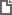 Проект Федерального закона "О внесении изменений в Кодекс Российской Федерации об административных правонарушениях" (не внесен в ГД ФС РФ) Постановление Правительства РФ от 30.05.2024 N 712
"О внесении изменения в постановление Правительства Российской Федерации от 1 декабря 2022 г. N 2200" Постановление Правительства РФ от 30.05.2024 N 721
"О внесении изменений в некоторые акты Правительства Российской Федерации" Постановление Правительства РФ от 31.05.2024 N 732
"Об утверждении Правил осуществления деятельности по восстановлению пропускной способности русел рек, использования извлеченного донного грунта при угрозе возникновения чрезвычайной ситуации или при возникновении чрезвычайной ситуации в соответствии с законодательством в области защиты населения и территорий от чрезвычайных ситуаций" Постановление Правительства РФ от 31.05.2024 N 736
"О внесении изменений в постановление Правительства Российской Федерации от 15 декабря 2020 г. N 2099" Постановление Правительства РФ от 31.05.2024 N 743
"О внесении изменений в некоторые акты Правительства Российской Федерации по вопросам использования электронной цифровой подписи при обороте товаров, подлежащих обязательной маркировке средствами идентификации" Распоряжение Правительства РФ от 01.06.2024 N 1372-р
<Об утверждении перечня объектов, предназначенных для осуществления рекреационной деятельности на землях рекреационного значения> Приказ МЧС России от 08.04.2024 N 294
"О внесении изменений в перечень индикаторов риска нарушения обязательных требований при осуществлении федерального государственного пожарного надзора, утвержденный приказом МЧС России от 7 июня 2021 г. N 364"
Зарегистрировано в Минюсте России 04.06.2024 N 78459. Распоряжение Правительства РФ от 01.06.2024 N 1372-р
<Об утверждении перечня объектов, предназначенных для осуществления рекреационной деятельности на землях рекреационного значения> Приказ МЧС России от 08.04.2024 N 294
"О внесении изменений в перечень индикаторов риска нарушения обязательных требований при осуществлении федерального государственного пожарного надзора, утвержденный приказом МЧС России от 7 июня 2021 г. N 364"
Зарегистрировано в Минюсте России 04.06.2024 N 78459. Приказ Минстроя России от 24.04.2024 N 285/пр
"Об утверждении формы документа, подтверждающего проведение основных работ по строительству объекта индивидуального жилищного строительства (монтаж фундамента, возведение стен и кровли) или проведение работ по реконструкции объекта индивидуального жилищного строительства либо реконструкции дома блокированной застройки, в результате которых общая площадь жилого помещения (жилых помещений) реконструируемого объекта увеличивается не менее чем на учетную норму площади жилого помещения, устанавливаемую в соответствии с жилищным законодательством Российской Федерации"
Зарегистрировано в Минюсте России 31.05.2024 N 78382. <Письмо> ФАС России от 30.05.2024 N ВК/46727/24
"О направлении рекомендаций" Проект Федерального закона N 638766-8 "О внесении изменений в статью 153 Трудового кодекса Российской Федерации" Решение Коллегии Евразийской экономической комиссии от 28.05.2024 N 60
"О справочниках, используемых в сфере трудовой миграции и социальной защиты" <Письмо> Минпросвещения России от 03.06.2024 N ТВ-889/08
"О направлении разъяснений" "Обзор судебной практики рассмотрения гражданских дел, связанных с нарушением авторских и смежных прав в информационно-телекоммуникационной сети "Интернет"
(утв. Президиумом Верховного Суда РФ 29.05.2024) "Обзор практики рассмотрения в 2023 году областными и равными им судами дел об усыновлении детей иностранными гражданами или лицами без гражданства, а также гражданами Российской Федерации, постоянно проживающими за пределами территории Российской Федерации"
(утв. Президиумом Верховного Суда РФ 29.05.2024) Приказ Минстроя России от 01.04.2024 N 231/пр
"О внесении изменений в приказ Министерства строительства и жилищно-коммунального хозяйства Российской Федерации от 1 декабря 2016 г. N 871/пр" Федеральный закон от 29.05.2024 N 108-ФЗ
"О внесении изменений в отдельные законодательные акты Российской Федерации и признании утратившими силу отдельных положений законодательных актов Российской Федерации" Проект Федерального закона N 638815-8 "О внесении изменений в Трудовой кодекс Российской Федерации" Постановление Правительства РФ от 27.05.2024 N 685
"О внесении изменений в постановление Правительства Российской Федерации от 13 марта 2021 г. N 362" Постановление Правительства РФ от 30.05.2024 N 709
"О порядке выполнения работодателями квоты для приема на работу инвалидов" Распоряжение Правительства РФ от 28.05.2024 N 1306-р
<О внесении изменений в распоряжение Правительства РФ от 20.04.2015 N 696-р> Приказ Минтруда России от 16.04.2024 N 195н
"Об утверждении форм предоставления работодателями обязательной информации, предусмотренной частью 1 статьи 53 Федерального закона "О занятости населения в Российской Федерации", в государственную службу занятости"
Зарегистрировано в Минюсте России 23.05.2024 N 78243. Приказ Минтруда России от 16.04.2024 N 204н
"Об утверждении профессионального стандарта "Специалист по надзору и контролю за соблюдением норм содержания объектов железнодорожной инфраструктуры"
Зарегистрировано в Минюсте России 24.05.2024 N 78263. Постановление Конституционного Суда РФ от 27.04.2024 N 22-П
"По делу о проверке конституционности частей первой - четвертой статьи 74 и пункта 7 части первой статьи 77 Трудового кодекса Российской Федерации в связи с жалобой гражданина М.Х. Абдуллоева" Постановление Правительства РФ от 25.04.2024 N 537
"О внесении изменений в постановление Правительства Российской Федерации от 16 декабря 2021 г. N 2332" Постановление Правительства РФ от 26.04.2024 N 542
"О внесении изменения в постановление Правительства Российской Федерации от 30 декабря 2005 г. N 850" Проект Федерального закона N 611255-8 "О внесении изменений в статью 1 Федерального закона "О мерах государственной поддержки семей, имеющих детей, в части погашения обязательств по ипотечным жилищным кредитам (займам) и о внесении изменений в статью 13.2 Федерального закона "Об актах гражданского состояния" Постановление Правительства РФ от 20.04.2024 N 517
"О внесении изменения в постановление Правительства Российской Федерации от 24 апреля 2013 г. N 369" Распоряжение Правительства РФ от 27.04.2024 N 1059-р
<Об утверждении перечня категорий физических лиц, которые нуждаются в социальной поддержке и подлежат освобождению от комиссионного вознаграждения (вознаграждения) при перечислении платы за жилое помещение и коммунальные услуги, пеней за несвоевременное и (или) неполное внесение платы за жилое помещение и коммунальные услуги> Приказ Минтруда России от 28.03.2024 N 152н
"О внесении изменений в пункт 4 Правил подачи заявления о выдаче государственного сертификата на материнский (семейный) капитал и выдачи государственного сертификата на материнский (семейный) капитал, утвержденных приказом Министерства труда и социальной защиты Российской Федерации от 3 августа 2022 г. N 444н"
Зарегистрировано в Минюсте России 02.05.2024 N 78049. Постановление Правительства РФ от 22.05.2024 N 634
"О внесении изменений в постановление Правительства Российской Федерации от 29 мая 2004 г. N 257" <Письмо> Росреестра от 08.05.2024 N 13-00457/24
<По вопросу удостоверения доверенности на получение сведений из ЕГРН, выданной арбитражным управляющим> Проект Федерального закона N 611255-8 "О внесении изменений в отдельные законодательные акты Российской Федерации и признании утратившим силу пункта 3.3 части 4 статьи 2 Федерального закона "О содействии развитию и повышению эффективности управления в жилищной сфере и о внесении изменений в отдельные законодательные акты Российской Федерации" (О внесении изменений в статью 1 Федерального закона "О мерах государственной поддержки семей, имеющих детей, в части погашения обязательств по ипотечным жилищным кредитам (займам) и о внесении изменений в статью 13.3 Федерального закона "Об актах гражданского состояния") (в части продления срока реализации мер государственной поддержки) (текст ко второму чтению) Постановление Правительства РФ от 22.05.2024 N 634
"О внесении изменений в постановление Правительства Российской Федерации от 29 мая 2004 г. N 257" <Письмо> МВД России от 13.03.2024 N 1312-П-2126
"О некоторых вопросах квалификации правонарушений, предусмотренных статьями 12.1 и 12.2 КоАП РФ" <Письмо> Минпромторга России от 21.03.2024 N ПЕ-28030/28
"О применении правил запрета розничной продажи на основании данных системы маркировки товаров" Проект Федерального закона N 588441-8 "О внесении изменений в отдельные законодательные акты Российской Федерации (в части квалификационных требований и требований к деловой репутации должностных лиц финансовой организации)" Постановление Конституционного Суда РФ от 26.03.2024 N 12-П
"По делу о проверке конституционности пункта 1 статьи 1224 Гражданского кодекса Российской Федерации в связи с жалобой гражданки А.Э. Стаценко" Приказ ФГБУ ФИПС от 15.03.2024 N 120
"Об утверждении Порядка приоритетного рассмотрения заявок на изобретения и полезные модели, заявителем по которым выступает малая технологическая компания" Приказ Минюста России от 26.03.2024 N 82
"О внесении изменений в некоторые приказы Минюста России в сфере деятельности иностранных агентов"
Зарегистрировано в Минюсте России 28.03.2024 N 77671. <Письмо> Росреестра от 28.12.2023 N 11-03201/23
"О представлении позиции" <Письмо> Росреестра от 05.03.2024 N 14-01544/24
<О регистрации договоров аренды разных частей одного объекта недвижимости> <Письмо> Росреестра от 22.03.2024 N 07-01211/24
<О реализации Постановления Конституционного Суда РФ от 19.03.2024 N 11-П> <Письмо> ФНП от 26.03.2024 N 2435/06-06
<По вопросу о документах, на основании которых банк должен выдавать наследникам наследственное имущество> <Информация> Росреестра
"Росреестр разъяснил новый закон о перепланировках в многоквартирных домах" Федеральный закон от 23.03.2024 N 55-ФЗ
"О внесении изменения в статью 30 Жилищного кодекса Российской Федерации" Приказ Минздрава России от 19.02.2024 N 72н
"О внесении изменений в Квалификационные требования к медицинским и фармацевтическим работникам с высшим образованием, утвержденные приказом Министерства здравоохранения Российской Федерации от 2 мая 2023 г. N 206н"
Зарегистрировано в Минюсте России 25.03.2024 N 77616. Приказ Минцифры России от 22.02.2024 N 136
"Об утверждении Порядка профессиональной подготовки работников организации специальной почтовой связи"
Зарегистрировано в Минюсте России 25.03.2024 N 77626. Приказ Минтруда России от 29.02.2024 N 79н
"Об утверждении перечней видов работ, профессий, должностей, на которых могут быть заняты граждане, проходящие альтернативную гражданскую службу, и организаций, где предусматривается прохождение альтернативной гражданской службы"
Зарегистрировано в Минюсте России 29.03.2024 N 77684. Приказ Минтруда России от 01.03.2024 N 82н
"Об утверждении Порядка и периодичности размещения в информационно-телекоммуникационной сети "Интернет" сводной информации о трудоустройстве выпускников организаций, осуществляющих образовательную деятельность по основным образовательным программам основного общего и среднего общего образования, основным профессиональным образовательным программам, дополнительным профессиональным программам, программам профессионального обучения"
Зарегистрировано в Минюсте России 28.03.2024 N 77672. Постановление Правительства РФ от 20.03.2024 N 346
"О внесении изменений в постановление Правительства Российской Федерации от 2 июня 2015 г. N 531" Постановление Правительства РФ от 27.03.2024 N 381
"О внесении изменения в постановление Правительства Российской Федерации от 1 августа 2023 г. N 1242" Федеральный закон от 23.03.2024 N 49-ФЗ
"О внесении изменений в часть вторую Налогового кодекса Российской Федерации и статью 3 Федерального закона "О проведении эксперимента по установлению специального налогового режима "Автоматизированная упрощенная система налогообложения" Федеральный закон от 23.03.2024 N 58-ФЗ
"О внесении изменений в статьи 102 и 126.2 части первой и часть вторую Налогового кодекса Российской Федерации" Федеральный закон от 23.03.2024 N 65-ФЗ
"О внесении изменения в статью 333.35 части второй Налогового кодекса Российской Федерации" Проект Федерального закона "О внесении изменения в статью 427 части второй Налогового кодекса Российской Федерации" (не внесен в ГД ФС РФ) Постановление Правительства РФ от 22.03.2024 N 363
"Об установлении прогнозной величины уменьшения значения показателя Цнсд и величины уменьшения средней цены на нефть сырую марки "North Sea Dated" на рынке Северного моря" Приказ ФНС России от 21.02.2024 N СД-7-2/148@
"Об утверждении формы и формата представления уведомления о невозможности представления в установленные сроки документов (информации) в электронной форме"
Зарегистрировано в Минюсте России 29.03.2024 N 77693. Приказ ФНС России от 28.02.2024 N ЕД-7-15/162@
"Об утверждении формата и порядка направления банковской гарантии в налоговый орган в электронной форме"
Зарегистрировано в Минюсте России 28.03.2024 N 77675. Приказ ФНС России от 01.03.2024 N ЕД-7-3/170@
"Об утверждении формы и формата представления расчета финансового результата инвестиционного товарищества в электронной форме"
Зарегистрировано в Минюсте России 29.03.2024 N 77687. Приказ ФНС России от 27.03.2024 N ЕД-7-26/245@
"О внесении изменений в приказ ФНС России от 09.11.2010 N ММВ-7-6/535@" <Письмо> Минобрнауки России от 05.03.2024 N МН-11/725
"О направлении информации" <Письмо> ФНС России от 20.03.2024 N БС-4-11/3143@
<По вопросу передачи сведений об исчисленных и уплаченных страховых взносах в фиксированном размере, соответствующих периоду деятельности плательщиков, снятых с учета по причине смерти в целях обеспечения пенсионных прав застрахованных лиц, том числе, при назначении/перерасчете пенсии по случаю потери кормильца нетрудоспособным членам семьи умершего, состоявшим на его иждивении> <Письмо> ФНС России от 25.03.2024 N БС-4-11/3349@
<О применении единых пониженных тарифов страховых взносов резидентами территории опережающего развития, расположенной на территории Дальневосточного федерального округа, и резидентами свободного порта Владивосток, получившими соответствующие статусы после 01.01.2023> Письмо ФНС России от 25.03.2024 N БС-4-21/3309@
"Об указании кода по ОКТМО в уведомлениях об исчисленных суммах налогов, авансовых платежей по налогам, сборов, страховых взносов (при исчислении налога на имущество организаций, авансовых платежей по этому налогу)" <Письмо> ФНС России от 28.03.2024 N БС-4-11/3563@
<О направлении рекомендуемой формы Извещения об отказе в приеме Уведомления плательщика страховых взносов, получившего после 1 января 2023 года статус резидента территории опережающего развития, расположенной на территории Дальневосточного федерального округа, или статус резидента свободного порта Владивосток, об использовании права на применение единых пониженных тарифов страховых взносов (КНД 1160297)> <Информация> ФНС России от 29.03.2024 "С 1 апреля налоговая база по НДС при перепродаже б/у автомобилей и мотоциклов определяется по новым правилам" Постановление Правительства РФ от 23.03.2024 N 366
"Об утверждении Правил предоставления субсидий из федерального бюджета, источником финансового обеспечения которых являются бюджетные ассигнования резервного фонда Правительства Российской Федерации, бюджетам субъектов Российской Федерации в целях софинансирования расходных обязательств субъектов Российской Федерации, возникающих при выполнении полномочий органов государственной власти субъектов Российской Федерации по финансовому обеспечению реализации мер социальной поддержки граждан, жилые помещения которых утрачены и (или) повреждены в результате чрезвычайных ситуаций природного и техногенного характера, отнесенных к чрезвычайным ситуациям регионального характера" Проект Постановления Правительства РФ "О внесении изменений в Правила предоставления субсидий на оплату жилого помещения и коммунальных услуг и признании утратившими силу отдельных положений некоторых актов Правительства Российской Федерации" Постановление Правительства РФ от 27.03.2024 N 377
"О внесении изменений в некоторые акты Правительства Российской Федерации" Проект Постановления Правительства РФ "О внесении изменения в постановление Правительства Российской Федерации от 26 февраля 2021 г. N 270" Федеральный закон от 23.03.2024 N 50-ФЗ
"О внесении изменений в Федеральный закон "О рынке ценных бумаг" и статью 11 Федерального закона "О внесении изменений в отдельные законодательные акты Российской Федерации" 